Cambois Primary School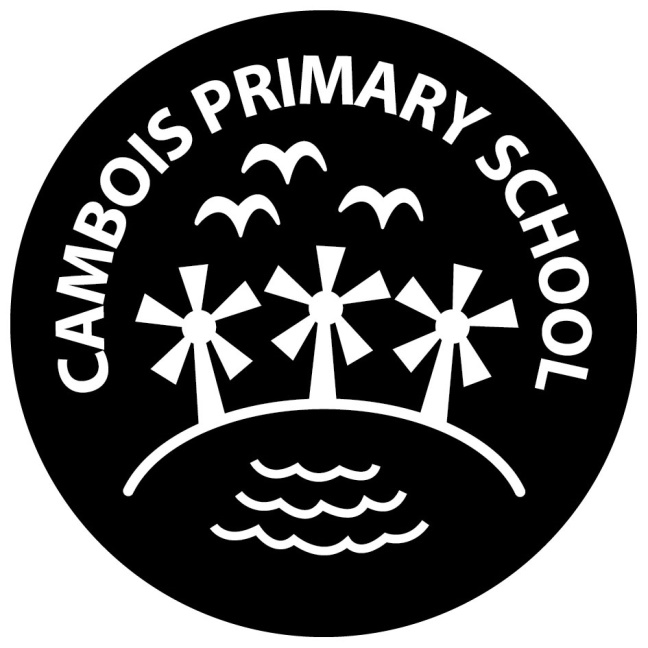 Risk Assessments Playground and OPALWhy assess risk?Across our school environment we aim to offer a wide range of exciting and engaging learning environments and opportunities to help develop children’s skills. In any situation where there are a number of children working and playing together there are risks but also benefits. We take the health and safety of children very seriously and assess each situation by considering the potential risks and benefits and then through discussion we can decide if the risks cam be managed appropriately and the benefits are valid, reasonable and productive in moving children’s learning forward. We are an outdoor play and learning school which promotes adventurous play in a safe way.The following risk assessments cover the main areas outdoor environment. The general checklist covers our daily considerations before opening environments to children and parents. Safeguarding and first aid are covered in our child protection policy and information procedures. Trips are covered separately using our evolve system in school and assessed trip by trip by the Headteacher.All risk assessments are reviewed annually to ensure that they are up-to-date and relevant. However, an assessment will be made immediately if there is an incident our an area of improvements is adapted or changed in any significant way.